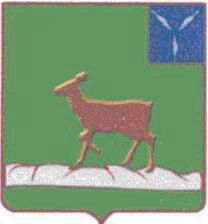  АДМИНИСТРАЦИЯ ИВАНТЕЕВСКОГО МУНИЦИПАЛЬНОГО РАЙОНА САРАТОВСКОЙ ОБЛАСТИПОСТАНОВЛЕНИЕ  от 30.06.2020  № 226                           с. Ивантеевка О внесении изменений  в постановление от  14.12.2016г №318«Об утверждении Порядка  принятия решения о признании безнадежной к взысканию задолженности по платежам в бюджетИвантеевского муниципального района  в отношении которых администрация Ивантеевского муниципального районаСаратовской области осуществляет полномочия главного администратора доходов бюджета муниципального района» 	В соответствии с Бюджетным кодексом Российской Федерации администрация Ивантеевского муниципального района ПОСТАНОВЛЯЕТ: 1. Внести в постановление от  14.12.2016г № 318 «Об утверждении Порядка  принятия решения о признании безнадежной к взысканию задолженности по платежам в бюджет Ивантеевского муниципального района  в отношении  которых администрация Ивантеевского муниципального района Саратовской области осуществляет полномочия главного администратора доходов бюджета муниципального района»  следующие изменения:1.1 Приложение № 1 изложить в редакции согласно приложению №1 к настоящему постановлению;1.2 Приложение № 3 изложить в редакции согласно приложению №2 к настоящему постановлению. 2. Настоящее постановление вступает в силу с момента подписания.Глава  Ивантеевского муниципального района                                                            В.В.БасовПриложение №1к постановлению администрацииИвантеевского муниципального районаот 30 .06.2020г  №226      Состав комиссии по рассмотрению вопросов о признании безнадежной к взысканию задолженности по платежам в бюджет Ивантеевского муниципального района в отношении которых администрация Ивантеевского муниципального района осуществляет бюджетные полномочия главного администратора доходов бюджета муниципального районаВерно: управляющая деламиадминистрации Ивантеевскогомуниципального района                                                                         А.М. ГрачеваПриложение №2к постановлению администрацииИвантеевского муниципального районаот 30.06.2020г  №226      Порядокпринятия решений о признании безнадёжной к взысканию задолженности по платежам в бюджет Ивантеевского муниципального района Саратовской области отношении которых администрация Ивантеевского муниципального района осуществляет бюджетные полномочия главного администратора доходов бюджета муниципального района1. Настоящий Порядок принятия решений о признании безнадёжной к взысканию задолженности по платежам в бюджет Ивантеевского муниципального района Саратовской области (далее – Порядок) устанавливает случаи признания безнадёжной к взысканию задолженности по платежам в бюджет Ивантеевского муниципального района. 2. Основаниями для принятия решения о признании безнадежной к взысканию задолженности по платежам в бюджет района в соответствии с пунктом 1 статьи 47.2 Бюджетного кодекса РФ являются:смерть физического лица - плательщика платежей в бюджет или объявления его умершим в порядке, установленном гражданским процессуальным законодательством Российской Федерации;2) признания банкротом индивидуального предпринимателя - плательщика платежей в бюджет в соответствии с Федеральным законом от 26 октября 2002 года N 127-ФЗ "О несостоятельности (банкротстве)" - в части задолженности по платежам в бюджет, не погашенной по причине недостаточности имущества должника;3) признания банкротом гражданина, не являющегося индивидуальным предпринимателем, в соответствии с Федеральным законом от 26 октября 2002 года N 127-ФЗ "О несостоятельности (банкротстве)" - в части задолженности по платежам в бюджет, не погашенной после завершения расчетов с кредиторами в соответствии с указанным Федеральным законом;	4) ликвидации организации - плательщика платежей в бюджет в части задолженности по платежам в бюджет, не погашенной по причине недостаточности имущества организации и (или) невозможности ее погашения учредителями (участниками) указанной организации в пределах и порядке, которые установлены законодательством Российской Федерации;	5) применения актов об амнистии или о помиловании в отношении осужденных к наказанию в виде штрафа или принятия судом решения, в соответствии с которым администратор доходов бюджета утрачивает возможность взыскания задолженности по платежам в бюджет;	6) вынесения судебным приставом-исполнителем постановления об окончании исполнительного производства и о возвращении взыскателю исполнительного документа по основанию, предусмотренному пунктом 3 или 4 части 1 статьи 46 Федерального закона от 2 октября 2007 года N 229-ФЗ "Об исполнительном производстве", если с даты образования задолженности по платежам в бюджет прошло более пяти лет, в следующих случаях:	- размер  задолженности не превышает размера требований к должнику, установленного законодательством РФ о несостоятельности (банкротстве) для возбуждения производства по делу о банкротстве;	- судом возращено заявление о признании плательщика платежей  в бюджет муниципального района банкротом или прекращено производство по делу о банкротстве в связи с отсутствием средств, достаточных для возмещения судебных расходов на проведение процедур, применяемых в деле о банкротстве. 7) исключения юридического лица по решению регистрирующего органа из единого государственного реестра юридических лиц и наличия ранее вынесенного судебным приставом-исполнителем постановления об окончании исполнительного производства в связи с возвращением взыскателю исполнительного документа по основанию, предусмотренному пунктом 3 или 4 части 1 статьи 46 Федерального закона от 2 октября 2007 года N 229-ФЗ "Об исполнительном производстве", - в части задолженности по платежам в бюджет, не погашенной по причине недостаточности имущества организации и невозможности ее погашения учредителями (участниками) указанной организации в случаях, предусмотренных законодательством Российской Федерации. В случае признания решения регистрирующего органа об исключении юридического лица из единого государственного реестра юридических лиц в соответствии с Федеральным законом от 8 августа 2001 года N 129-ФЗ "О государственной регистрации юридических лиц и индивидуальных предпринимателей" недействительным задолженность по платежам в бюджет, ранее признанная безнадежной к взысканию в соответствии с настоящим подпунктом, подлежит восстановлению в бюджетном (бухгалтерском) учете.3. Неуплаченные административные штрафы признаются безнадежными к взысканию, если судьей, органом, должностным лицом, вынесшими постановление о назначении административного наказания, в случаях, предусмотренных Кодексом Российской Федерации об административных правонарушениях, вынесено постановление о прекращении исполнения постановления о назначении административного наказания.4.Наличие оснований для принятия решений о признании безнадежной к взысканию задолженности по платежам в бюджет подтверждают следующие документы:выписка из отчетности администрации об учитываемых суммах задолженности по уплате платежей в бюджет муниципального района;справка  о принятых мерах по обеспечению взыскания задолженности по платежам в бюджет;документы, подтверждающие случаи признания безнадежной к взысканию задолженности по платежам в бюджет, в том числе:документ, свидетельствующий о смерти физического лица - плательщика платежей в бюджеты или подтверждающий факт объявления его умершим;документ, содержащий сведения из Единого государственного реестра индивидуальных предпринимателей о прекращении деятельности вследствие признания банкротом индивидуального предпринимателя - плательщика платежей в бюджет, из Единого государственного реестра юридических лиц о прекращении деятельности организации - плательщика платежей в бюджет;судебный акт, в соответствии с которым администратор доходов бюджета утрачивает возможность взыскания задолженности по платежам в бюджеты в связи с истечением установленного срока ее взыскания (срока исковой давности), в том числе определение суда об отказе в восстановлении пропущенного срока подачи в суд заявления о взыскании задолженности по платежам в бюджет;постановление судебного пристава-исполнителя об окончании исполнительного производства при возврате взыскателю исполнительного документа по основаниям, предусмотренным пунктами 3 и 4 части 1 статьи 46 Федерального закона от 2 октября 2007 года № 229-ФЗ «Об исполнительном производстве.	5. При наличии оснований, предусмотренных  настоящим Порядком, администрация готовит пакет документов в соответствии с Порядком и направляет с сопроводительным письмом в комиссию по рассмотрению вопросов о признании безнадежной к взысканию задолженности по платежам в бюджет Ивантеевского муниципального района в отношении которых администрация Ивантеевского муниципального района осуществляет бюджетные полномочия главного администратора доходов бюджета муниципального района (далее - комиссия).	6. По итогам заседания комиссии в течении трех рабочих дней после проведения заседания оформляется решение о признании безнадежной к взысканию задолженности по платежам в бюджет муниципального района (далее - решение)7. Принятое комиссией решение, оформляется протоколом, содержащим следующую информацию:- полное наименование организации (фамилия, имя, отчество физического лица)- идентификационный номер налогоплательщика, основной государственный регистрационный номер, код причины постановки на учет налогоплательщика организации (идентификационный номер налогоплательщика физического лица);-   сведения о платеже по которому возникла задолженность;- код классификации доходов бюджетов Российской Федерации, по которому учитывается задолженность по платежам в бюджет муниципального района, его наименование;-   сумма задолженности по платежам в бюджет муниципального района;- сумма задолженности по пеням и штрафам по соответствующим платежам в бюджет муниципального района;- дата принятия решения о признании безнадежной к взысканию задолженности по платежам в бюджет муниципального района;-   подписи членов комиссии.8. Протокол утверждается руководителем администратора доходов бюджета.Верно: управляющая деламиадминистрации Ивантеевского муниципального района                                                                      А.М. ГрачеваПредседатель комиссии:Басов В.В.Глава Ивантеевского муниципального района Саратовской области Секретарь комиссии:Кузнецова И.Ш.Начальник отдела по управлению земельными ресурсами администрации Ивантеевского муниципального районаЧлены комиссии:Егорова Е.А.Юрина Е.Н.Начальник отдела экономики администрации Ивантеевского муниципального районаГлавный специалист по имуществу отдела архитектуры и капитального строительства администрации Ивантеевского муниципального района Саратовской областиАфанасьева И.В.Начальник юридического отдела администрации Ивантеевского муниципального района Саратовской областиАгаркова О.Н.Заместитель директора Муниципального учреждения «Забота» (по согласованию)